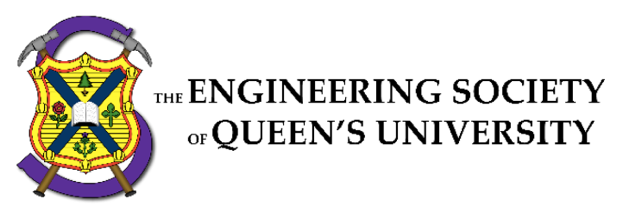 Annual General Meeting MinutesThursday, March 22, 20186:00pm, Jeffery Hall 127Speaker: Jamil PiraniSecretary: Isabela Dominguez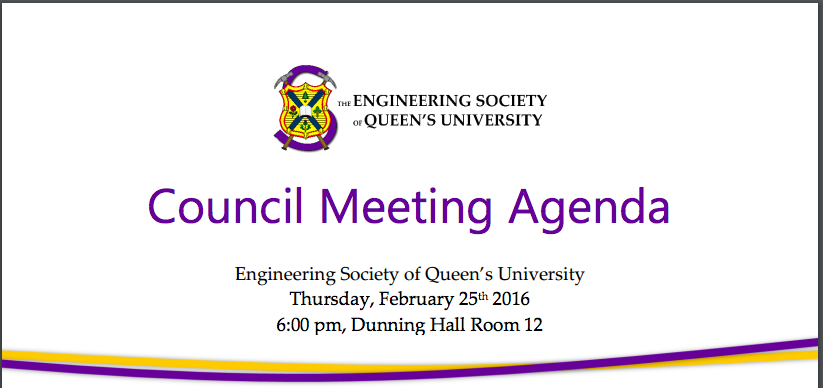 Council begins, 6:pm.I. ATTENDANCEJamil Pirani:  Sign the attendance book. II. ADOPTION OF THE AGENDAMotion 1   Whereas: 	It’s the Annual General Meeting; & whereas:	 that means everyone gets a vote today!BE IT RESOLVED THAT: The Engineering Society and its members approve the agenda of the Annual General Meeting of Thursday, March 22th 2018 as seen on the Engineering Society website. Moved by: Alexander “Almost fired” Clifford Seconded by: Jamil “Almost retired” PiraniMotion passes, 6:11; III. Adoption of the MinutesMotion 2  Whereas: 	Do you remember what happened at our last AGM? & whereas: 	it was a long time ago; BE IT RESOLVED THAT: The Engineering Society and its members approve the minutes of the Annual General Meeting of Thursday, March 9th 2017 as seen on the Engineering Society website. Moved by: Alexander “I love AGM” Clifford  Seconded by: Isabela “I only like AGM as a friend” Dominguez Motion passes, 6:12; IV. BREAKCouncil breaks, 6:12 pm.Council resumes, 6:18pmV. Speaker’s Business   Jamil Pirani: I would like to acknowledge that Queen’s sits on traditional Haudenosaunee and Anishinaabe people. Welcome to EngSoc annual general meting. Every engineering student gets a vote. If you want to speak raise your hand and I’ll add you to the queue. Whenever you speak you need to address the speaker. We have a few presentations before the motions. We’ll get to it. VI. Speakers motionJamil Pirani:   We will start with presentations. VII. Presentationscommerce perception   Erin: Hi I am a 4th year commerce student. Figuring out how other faculties feel about commerce and asses how they feel about. What words will you used to describe commerce either student or faculty? well dressed. Business competitive with each other and not supportiveArrogantWealthy Professional Erin: I want to make some changes going forward and that’s why I’m doing this. Starbucks Perception that is going to be careless of people safety and well being. (about an activity)Patronizing Exclusive Shallow Loud  Entitled Ambitious Conversationalist Rich parents Well spoken Confident Career oriented  Erin: question 2, have you had any experiences with  the faculty or students as a whole?Not a positive experience. In AMS and they were nominated people for AMS assembly. The ComSoc president was greedy when they nominated him and made it feel as our time wasn’t as important. The idea of putting a suit to classes is too much. A lot of stereotypes were wrong Faculty saw very badly. In a tech fair there and we were in GPAS and shorts and we were kicked out of Goode’s and the lady kicked us out. Not negative or positive, in my business certificate my commerce courses were different than those in engineeringComSoc in AMS and I got late but they were a lot more disengaged in that assembly Classes can be seen easierThe year that commerce o week got in probation. I met people in commerce and were close friends and I noticed that I judged peopleRumor that when we were doing frosh week and the people hired bosses based in looks. I have one friend in commerce and sounds like it’s very competitive. I sit in academic caucus and commerce rep said that they were behind and then said that engineering was even more behind. Conferences with commerce kids are very supportive and enjoy interfaculty relations. For part of this year to sic 21 to plan an event with commerce. They helped us a lot with that event. I had a friend and she was struggling with mental health, she dropped out I don’t think she was receiving help from her faculty. My first exposure was in o week and they told us that they were bad but it got changed the way we looked at them. I can’t remember what they cheer is: “out of smith” and it was an 10/10 event. It was lovely. This is a couple of years I was in assisted in o week in 2015 or 2016 and we had to be a human barrier in the cheer off. The message got messed up. It was intimidating. I was felt with the impression that there was no recognition that I was trying to do a job. I few of my housemates are commerce and its fun to talk to them. One of my housemates and he’s sticking around in Kingston because he has a Startup going he’s in commerce and he’s ok. Erin: one last questions, are there any specific initiatives that commerce can take to improve our relationship with engineering? Resources we can share or anything. One big thing with engineering and commerce, there’s a lot of rivalry. A lot of events encourage this as well. Something that can work to make us closer, having events that are not competitive. This part year we tried participating in the hockey game. ComSoc didn’t get approvals. We need to make policies to make it possible to work with them. I think that we need to ensure in those initiatives to make sure that they don’t focus on themselves and focus on collaborating with engineers and communicate with us. Frosh week events and culture is very important. Those are the impressions that are there. Emphasizes in faculty involvement. More involvement through design teams or conferences would be great. Communication with ComSoc positions will be good. I reached out in many positions and I never got a respond. Increase a respond awareness form them. Blend design team clubs with aspect of business to collaborate with engineering and commerce. There could be a charity competition with commerce. A bunch of the design teams have commerce students involved and ComSoc clubs are only for commerce. Take steps to put engineers in those clubs. We had the commerce and engineering conference and having interfaculty events. One of their speakers was a mech prof in a commerce conferences. There are 2 ratified conferences. QCBT, we didn’t know that the co-chairs were hiring. They didn’t give any info to EngSoc. They shut us down. committee on inclusivity   Loralyn Blondin: Hello, I go by she/her pronouns. I am going to be over what I did this year and the recommendations for this position. The equity officer is in the second year of existence. Last year was a research phase. This year was research and planning for next year. Next year will be for doing that plan. We are going to be support, educate and advocate. This year I went to a conference in diversity in engineering. We shared issues and things that were happening. There is now an equity engineer in the board. This is a great step. I provide training for all engineers. I support EngQueers too and other groups. I also provide advice in any equity issues that happen in the society. We seek to fit equity in portfolios and how to fit in. We also have a Facebook page to share all the things that are happening. Last year a similar presentation was made. The increase in equity training for ED, FRECS and exec has been good.  It makes our society more accessible. We have been working in how to make accessible all religions. The faculty has a new position for international student’s experience. A lot of recommendations from las year was targeted for international students. In regards with international student recommendations. We are going to be doing it through Englinks and the faculty, there is going to be support for ESL through the writing center. The Englinks manager is very interested in doing this. We also try to make sure that there is no gender binary and make sure we don’t use that focus to classify people. We also need to go through policy and standards and make sure people are not discriminated in regards with gender or sex. One male and female need to sit in the hiring board. This is their sex and their gender can be any. Introduce oneself with preferred pronouns. It makes it easier for people. Please use their preferred pronounce. Last year recommendation was to increase training. This didn’t really happen but next year we will make sure that more training happens with the services. For example we did bystander intervention training in Clark. We did that. In Clark if someone says to the staff: can I speak to Angela? They’ll make sure that they get home safe. As engineers with ethical training we need to make sure that equity is being used. People in the faculty don’t need to have any equity training. We need to push the faculty to add equity training (mental health, and oppression, etc.). This will help the whole faculty and students. For next year, we need to add deputy officer in different roles to expand what equity can do. We need to focus in a different group for the equity deputy officer. They will identity with that community and give support and resources. Some of these communities include the LGBTQ+ community. We are also planning to have a committee in inclusivity. This has focused on how to make council more accessible and inclusivity. It was difficult because the group was hired. It is hard to tell people to tell their story in a room. It is difficult to get people talking about big issues. We want to change this committee to an action group. They will be looking at social issues instead and we need to change the name. This action group will compose of all de faculty clubs and welcoming new members who just want to be there. I think this will make group more efficient and effective. Within the next year we would like that the equity officer becomes a director. The amount of work of this position is almost the same as a director. Directors know that they have a higher effort in the position. For this role to work we need someone who knows the amount of work they have to do. We try not to create a hierarchy but having a director as a title will make a big difference even with regards to office hours. That’s what has been up, if you have any though or ideas let me know. I have been started to collect testimonials in where a TA or prof said something or did something that made them feel uncomfortable. Email me about it, if you want to have anonymity let me know. We need to be able to say this to the faculty.  Initially it will be nice to have people’s name and follow up with people but it doesn’t have to be. How is it going to be to make it a director position? They made it a officer to eventually make it grow and make it a director. It is slowly ranking up. It will be tricky and will have to change policy. In terms in experiences, what if we have an uncomfortable experience with an arts and science prof? We don’t have control over ASUS but still share it with me and it might be a catalyst for other faculties to change as well. Loralyn Blondin: Feel free to send me and email or Facebook message. committee on external communications  Jordan Pernari: Hi, this past year I’ve been the chair of external communications committee. I’ll make a rundown and recommendations. There’s a lot of acronyms in this.This was the first year since it was created in where we didn’t have to evaluate anything. We stablished connections with people who we have been evaluating. With the change of director of community outreach to external relations. The director will oversee this and be the chair in the committee. We are an evaluation board anymore. Relationship with CFES, this was a quantifiable example we send people to equity conference. We proxy a vote to McMaster. We participated in their conferences and did data collection. We had students who got to help in nation wide initiatives. Izzy helped them make a conference. We reached out to people and restabilize those relations. In terms of ESSCO, there were less interactions because we don’t have a vote there. But we send students to their competition. We are still participating with their other competitions. Moving into the future and recommendations, we are still in period of change. We still need to figure out where we are going to focus. The director should go to the CFE and other students who want to go. In wasn’t hard to make someone proxy our vote in Congress. They helped us with that. Keep sending people to conferences. We had people from the committee attend other than just me this year. More recommendations and focus on committee itself, it leaves gaps. The first thing, we should go back to evaluate relations with this people. We have decided to decide in 2019 fall about evaluating or not. Keep being part of conversations. With the new director we will have someone who will be seeing some of the committees. We want to include the equity officer and bring them in. It will make our conversations better. We think we need to advertise and advocate for our students in ESSCO. Use this group of people to advertise these conferences. Quantifiable recommendations, shifting the mindset of functioning as group with rotating focus. We had the most positive reaction in this. Having a month dedicated to conferences mental health, sustainability. So, in ESSCO we can have a conversation about how queens is doing and see what other people are also doing. Make changes based on what other people. We will also have intent to gather info and make recommendations with that. We want to have an access about diversity, accessibility and evaluate ourselves first and sharing it with other schools. Additionally, in terms of sending students it will be a good idea to develop training module to advocate students with requirements of representing queens and make sure that every person we are sending are on the same page. We are paying the way they are going. Jordan Pernari: That’s basically all but shoot me an email or anything if you have any questions. Q: what are we taking away from other society? A: it depends what we are looking at and focus on it. One thing we have been working a lot but other schools are better is sustainability. We would be presenting ourselves as looking for help with that. hiring Kodie Becker: Hello, I’m Kodie, incoming director of HR. These are the following things I want input on and have a discussion. Written interviews vs interview question and the emphasize in their qualities. Make it more of a conversation while keeping it unbiased. ERB spiel and what opinion you guys have about it. As well as interview reviews.Discussion:In the AMS they have the printed version of ERB and it will be cool if we had that. ERB spiel should be in every interview but shortening it might be better. Making it more of a conversation, in director questions, having a follow up will be good and it will encourage directors to do it too. There’s a lot of having to drop an envelope. Giving written instructions. Everyone excepts the same interview. Everyone excepts the same formula. We should be helping people to prepare for professional questions. We should look at how professional people hire. Printing questions and giving it to applications. It’s easy to change questions when you are tired. So, if you have written questions it will be easier. ERB spiel is that if you have any concerns in your way. ERB email gets people asking about interview reviews and there are a lot of things coming to ERB that are not really ERB. Increasing awareness bout what can be taken to ERB. This is an issue. I got to sit in commerce interviews. They did a good job to make it seem as a really life interview. Our interviews are nothing like the real world. Our policy is much strict but making the interviewees more practice. ERB spiel every interviewee gets an email, we can put that in the email with their time. Q: is EngSoc allowed to ask to follow up questions. A: yes but they can lead the interview. Write questions that would not be allowed as examples. For improving interview questions and process why we don’t get our industry contacts to get training to improve hiring. Back to follow up questions, an idea is that in addition to interview questions you can write up a list of follow up questions and every candidate gets one of those question. This will avoid bias. Kodie Becker: thank you for all your input. Message me in Facebook or email me at hr.incoming@engsoc.queensu.caVIII. BreakCouncil breaks, 7:22 pm.Council resumes, 7:26pmVIII. Executive oathCarson Cook: Standing before the membership at this Annual General Meeting occurring on March 22th, 2018, I, Carson Cook, the incoming President, pledge to uphold the values, duties and vision of the Engineering Society of Queen’s University, along with any other responsibilities as a member of the Executive as outlined in the Constitution, By-laws and Policy Manuals of the Engineering Society of Queen’s University.Emily Wiersma: Standing before the membership at this Annual General Meeting occurring on March 22th, 2018, I, Emily Wiersma, the incoming Vice President of Student Affairs, pledge to uphold the values, duties and vision of the Engineering Society of Queen’s University, along with any other responsibilities as a member of the Executive as outlined in the Constitution, By-laws and Policy Manuals of the Engineering Society of Queen’s University.Behshid Behrouzi: Standing before the membership at this Annual General Meeting occurring on March 22th, 2018, I, Behshid Behrouzi, the incoming Vice President of Operations, pledge to uphold the values, duties and vision of the Engineering Society of Queen’s University, along with any other responsibilities as a member of the Executive as outlined in the Constitution, By-laws and Policy Manuals of the Engineering Society of Queen’s University.IV. New BusinessMOTION 3Whereas: 		The Advisory Board of the Engineering Society needs new members; & whereas: 		the Annual General Meeting is the time to elect those members; BE IT RESOLVED THAT: Alex Clifford, Kayla Walker, and Chaz Sutton be elected as two-year members of the Advisory Board of the Engineering Society.  BE IT RESOLVED THAT: Benji Christie, Timmy Breijinck, Andrew Vasila and Jamil Pirani elected as one-year member of the Advisory Board of the Engineering Society.                                                                                                    Moved by: Tyler “I advise you to run” Snook                                                                                                    Seconded by: Jillian “You won’t be bored” Reid Tyler Snook: the advisory board is a board made of alumni, faculty members and students. It is a cool way to see finances, and the board. If you have questions, ask them now. Question: I was wondering if masters students can be part of advisory board?Answer: You have to be an undergrad next year, you can’t be in fc, service manager, sic formal or incoming director if you’re a masters student. Being a service staff is allowed. Jamil Pirani: we’ll start with two-year positions.  Nominations: Alex Clifford Kayla Walker Chaz Sutton Timmy BreijinckAndrew Vasila Jamil Pirani: anyone else who would want to run. People need to be here to run. Ryan Catrysse: can people run for someone else?Julianna Jeans: candidates need to be at least on the phone.Jamil Pirani: They need to answer questions, it would be an unfair advantage if he’s not here. Jamil Pirani: we also can’t move this motion for later since it already started. Ryan Catrysse: but we haven’t finished debating. Ryan Catrysse: motion to table this motion.  Loralyn Blondin: is there anyone here who has to leave earlier? Jamil Priani: this motion was seconded by Paige Maxell. Jamil Pirani: we need to do all of the motions today.  Jamil Pirani: motion passes at 7:39pm.  Motion was tabled back at 8:06 Alex Clifford: as you can see I’m Alex C. I’m the director of internal affairs, mi very detailed oriented. I have a lot of knowledge. Kayla Walker: I was in year exec last year, chemical exec and CRB and meeting with chemical engineering programs being accredited.  Chas Sutton: I am the CEO of head manager. Take my experience and help advisory board to help incoming teams and hear their experience and help them grow.  Timmy Breijinck: I’ve been involved a lot with queens and EngSoc. I was a FYPCO and in FC I have a lot of knowledge to bring that knowledge and help.  Andrew Vasila: I’m the sci 21 vice president. I applied to a lot of different things and be a lot in EngSoc. I want to make sure that everyone that is elected is actually in. Tyler Snook: I am very excited. The portfolio is very board, how do you plan to manage it. Kayla: focus on the tea room because they have done a lot this year in sustainability. Chas Sutton: I would focus on strategic planning and finance committees I have ideas for capital fund. Meeting our capital demand for service and revaluate bigger picture. Equity discussion.  Tomas Breijinck: help with services, as kind of Kayla, there is a lot in tea room.  I want to work with long term planning and get involved with equity and policy. Andrew Vasila: strategic planning committee. In the past couple of year there have been changes about sci formal and o week.  Alex Clifford: I am very interested in policy and things can be cleaned up. We can build with services. Equity and available with any committees.  Kodie Becker: if you were given a million dollars for a service what service would you choose? Chas Sutton: a lot of money for a specific service, taking strategic investments and put that larger amount of money in more series.  Timmy Breijinck: splitting it evenly, there are a lot of renovation, there are a lot of changes coming up with a lot of services. Andrew Vasila: if you invest that you get a lot of money back would be better.Alex Clifford: it is kind of short sided to put it all in one service. There is a lot that Clark need such as a dishware. We need a new base and build from them. Ryan Catrysse: Point of information: please don’t interrupt candidate.Kayla Walker: no service is struggling now, investing it and splitting it up in an even base. Sidney Picco: what do you hope to gain out of this position?Timmy Breijinck: I want to put my time in use in behind the scenes work and develop professional skills and develop a relation form faculty and alumni. Andrew Vasila: I don’t have as much experiences, I want to grow as a persona and society as a whole and learn how policy can be improved and how to carry on in the society. Alex Clifford: I want to have more service knowledge. Council only know what happened, but I want to be part of the discussion.  Kayla Walker: I think it is important to get professional skills to fully commit to work force. This will be give me an opportunity to do this.  Chas Sutton: I know how impactful this board can be to services. My primary goal here is that I can give back to managers.  Point of personal privilege: as someone who identifies as transgender it was very uncomfortable, I expect more from this room of people.  Jamil Pirani: Alex Clifford, Kayla Walker, and Chaz Sutton be elected as two-year members of the Advisory Board of the Engineering Society.  Jamil Pirani: There are 4 positions for one-year members for the Advisory Board.  Nominations: Benji Christie Timmy BreijinckAndrew VasilaJamil PiraniJon Benji Christie: I’ve been in advisory board for 2 years, I want to go back. There’s so much turnover that when people finish they just realized what it is. I want to make sure transition is smooth.  Thomas Breijinck: I have experiences, I am passionate about services and o week and other things advisory board do. I want to put my passion into something. I think this would lend to get in the role faster.  Andrew Vasila: I really hope to be involved in advisory board next year. The more years that we have the better it’d be for the society. Jamil Pirani: like Benji I’ve been in this board as chair of strategic planning. I did this for 3 years even when they had a different name.  Jon: this is my first AGM and one of the gins I will work is letting people know what they do. This was my first realization that it was a thing. I want to let people know and what they actually do. Questions: Question: the portfolio is board, where do you plan to focus on and what gets you the most excited about advisory board:?Timmy Breijinck: I’m passionate in fc and I have the experience about frosh week and how it runs there is a lot of passion from them, that extends from me to the services and applying the knowledge in the way that the run.Andrew Vasila: I learned a lot this year about EngSoc. I think this would be a great to be for my year and society and increase my experiences. Jamil Pirani: last year was equity committee I think it is important to look at that in our services. Strategic planning in the right direction. I think we can also do a lot in finances. Jon: the are would be policy. The way I work is a very mandated way to do it. I think being involved in the committee of how the services will be run would be good with my strengths. Benji Christie: I would pick up the discussion with fund and have with services with the fund and make sure they run. Question: your term is shorter, what do you want to accomplish? Andrew Vasila: I want to get the ball rowing right from the begging, learning bell. Involved in advisory board in future years so have this as an experience. Jamil Pirani: I’m on my way out, I wasn’t to see big commitment in services as a whole. I think it is important for them to work together. I want to promote service vision. Jon: communications will be one of the points I want to heat. Recommend to the services and past experiences about faculty and students. Try emphasizing their communications.  Benji Christie: we are a group of university students, we have a lot of ideas, it is hard to act upon them. To create an idea to stuff our ideas and have results in those ideas. Timmy Breijinck: I would like to look at putting my knowledge to use in o-week and regards will fall reading week and changes in model and look at services with capital and have more congruency between services. Question: what would you say your biggest weakness is for this position? Jamil Pirani: I think I’ve seen a lot of what goes on, my view might affect about what happens work on communal vision together.  Jon: how attention to detailed oriented I am, I can see how this would be something against progress, I will work on letting things go and see the whole problem. Benji Christie: English isn’t my first language, I am not very good at writing stuff. I didn’t do a t lot of work in my first year in policy. Timmy Breijinck: a lack of confidence in my own ability. I’ve been told that I can do things that I am capable I always get everything done but sometimes that sets me off a little bit.  Andrew Vasila: I have less experience that other people, I always try to speak up. I try to be a lot in council and taking on stuff from upper year. I still want to be taken seriously even as a first year.  Elected people: BenjiTimmyAndrew Jamil Tyler Snook: applications for secretary advisory secretary close tomorrow, let me know and I can answer some question. Motion passes: 8:44;  	Andrew Vasila abstains. Motion 4   Whereas: 	The alumni and Faculty members of the Advisory Board of the Engineering Society are to be “annually nominated by the executive”; BE IT RESOLVED THAT: David Strong and John Carson are elected as Faculty representatives for the Advisory Board of the Engineering Society for a one-year term. BE IT RESOLVED THAT: Richard Ward and Robert Lablience are elected as Alumni representatives for the Advisory Board of the Engineering Society for a one-year term.  Moved by: Carson “Skate fast” Cook Seconded by: Behshid “Wrong kind of board” Behrouzi Carson Cook: so for one year term we have David Strong and John Carson alumni Richard Ward and Robert Lablience. They were all in the board last year. If there are any questions, please ask. Motion Passes 7:42; Motion 5  Whereas: 	It’s good to own land! & whereas:	 The Engineering Society and Research Center (Kingston) allows us to hold it; BE IT RESOLVED THAT: The Queen’s Engineering Society and its members recognize that Carson Cook, Behshid Behrouzi , and Emily Wiersma will sit on the Engineering Society and Research Centre (Kingston) Board of Directors as of May 1st 2018. Moved by: Behshid “EngSocLand!” Behrouzi Seconded by: Emily “Where’s that?” Wiersma Thirded by: Carson “Left at the peppermint forest and just past the Gumdrop Mountains” CookBesh Behrouzi: Hi, this is the land where the grease pole lies on. Although it’s secret. It is lent every year.  Motion Passes 7:44;Motion 6  Whereas: 	Jamil is old and it’s time for him to retire; & whereas:	 we need to find his replacement; BE IT RESOLVED THAT: Andrew Farley be elected as the Speaker and Chief Electoral Officer of the Engineering Society. Moved by: Alexander “Bye grandpa” Clifford Seconded by: Julianna “We’ll visit you on the weekends” Jeans Alex Clifford: Jamil got to be in elections team, run. Juliana jeans: I dominate Andrew Farley. (the motion was seconded). Andrew Farley: Hi, I am AMS rep for sic 21. I am running unopposed.  Jordan Pernari: How will you get people’s attention. Andrew Farley: Use listen up. Kodie Becker: knowing that council gets rowdy, how do you plan to get attention back? Andrew Farley: I have a loud voice. I want to make sure that people stay on track. Alex Tolaine: what’s a question you’ll do?Andrew Farley: favourite froot loop?Ryan Catrysse: motion to call questions.Jamil Pirani: seconded by Carson.Jamil Pirani: position passes. Motion Passes 7:49;Abstentions by Andrew Farley.   Motion 7Whereas: 	The name Recruitment Officer doesn’t really fit the role very well; & whereas: 	they coordinate events more than anything;  BE IT RESOLVED THAT: Council approves the changes to policy section β, as seen in APPENDIX SWAP. Moved by: Kodie “What a strange turn of events” Becker Seconded by: Emily “But you’re the one who coordinated this” WiersmaKodie Becker: so basically, the position is recruiting officer and the other name suits the role more. Loralyn Blondin: Just the last half of highlighted part, to have someone with previous positions. Kodie Becker: I didn’t add that in, that was there beforehand. Kodie Becker: I will look into that point but it’s just a name change. Motion passes, 7:52Kodie Becker abstain.  Motion 8 Whereas: 		The workshop and resource manager had too much on their plate; & whereas: 		the role will now be split between two people; BE IT RESOLVED THAT: Council approves the changes to policy section η, as seen in APPENDIX SPLIT.  Moved by: Sidney “1 Become 2” Picco Seconded by: Jordan “Spicy” Pernari  Sidney Picco: this year we want to more the two parts in separate roles because its hard to accomplish a good job with a lot of work. Having someone separate focused only on resources will be better to expand Englinks. Motion passes: 7:53 Abstentions for Sidney Picco Motion 9Whereas: 	Having more caucuses would be amazing; & whereas: 	they take a solid amount of work to plan, organize, and chair;  BE IT RESOLVED THAT: Council approves the changes to policy section β, as seen in APPENDIX CAUCUS.  Moved by: Sidney “Caucus?” Picco Seconded by: Carson “They barely know us!” Cook Sidney Picco: so this year we had a FYPCO to plan academic caucus. It is a good idea that can be expanded on and having one with each discipline, invite more people and focus on academic advocacy. By hiring someone who can just focus on this would be helpful to expand academic advocacy. Alex Clifford: what is the caucus? Sidney Picco: how it exists right now and how it is going to be the FYPCO will prepare questions and send them to academic rep or anyone who or dean has anything to add on. Also, inviting faculty, profs and student the questions facilitate and provide a room for discussion. Ryan Catrysse: for the incoming director, is this enough work for an upper year to be fulfilled? People might not get a lot from this position. Sidney: something would be to work with the da and coming up with a plan for caucus and see changes and recommendations about how to implement it. Seeing this come to life. Motion passes: 7:57; Sidney Picco abstain Motion 10 Whereas: Academic feedback is very important; & whereas: having someone to collect it is also very important; BE IT RESOLVED THAT: Council approves the changes to policy section β, as seen in APPENDIX FEEDBACK. Moved by: Sidney “Let’s call it the Deputy Assistant Academic Feedback Coordinator” Picco Seconded by: Carson “Not this again” CookSidney: similar to the last I want to focus on academic causes there is no medium for students to channel feedback. To come up with ways to come up with feedback available for all students. Having office hours with dean of academics and provide people to provide feedback. Working with me to create tangible change. Nick Dal Farra: I am wondering, who runs the USATS? Is there a way this position could get access to this? Sidney Picco: this was one of the question that brought up, the USATS should be moved online, because they are not getting the full population. As of right now we don’t have control about USATS. This is something that we can brought up. We can use this position and use more Carson Cook: queens it has brought up with USATS not being online and we can push this to set up. Jordan Pernari: this position can have great benefits to have someone who’s already having this, as of external relations. Motion passes, 8:01, Sidney Picco abstains. Motion 11 Whereas: 	Changes to bursaries have been discussed in the past; & whereas: 	we need to write these changes into policy; BE IT RESOLVED THAT: Council approves the changes to policy section ρ, as seen in APPENDIX BURSARY. Moved by: Ryan “How Bursary are you frosh?” Cattrysse Seconded by: Loralyn “So Bursary!” BlondinRyan Catrysse: we came two weeks ago with this in form of presentation. It is exactly the same as it was. No one said anything. Englinks is now in the policy. Motion passes: 8:03; Oliver Austin abstains. Motion 12 Whereas: 	iCons and EngLinks fit better as Academic services; & whereas:	 they should be placed under the supervision of the Director of Academics instead of the Director of Services; BE IT RESOLVED THAT: Council approves the changes to policy section η, as seen in APPENDIX ACADEMICS. Moved by: Julianna “I can’t believe it” Jeans Seconded by: Sidney “iCon” PiccoJulianna Jeans: there are more changes as seen in the appendices. I brought this as a presentation last council. Motion passes: 8:05;Motion to bring back tabled motion. Motion passes at 8:06. Motion 13Whereas: 	Carson, Besh, and Emily are sad they are losing their old team; & whereas: 	here’s a new team to keep them company; BE IT RESOLVED THAT: The following be ratified by the Annual General Meeting for their respective positions: • Sidney Picco as the Director of Academics • Alex McKinnon as the Director of Communications • Sam Roper as the Director of Conferences • Hatem Dawaghreh as the Director of Design • Miranda Bundgard as the Director of Events • Zaid Kasim as the Director of External Relations • Brandon Tseung as the Director of Finance • Emma Prairie as the Director of First Year • Kodie Becket as the Director of Human Resources • Max Karan as the Director of Information Technology • Isabela Dominguez as the Director of Internal Affairs • Juliana Brown as the Director of Professional Development • Tristan Brunet as the Director of Services Moved by: Behshid “I’m going to miss the old team” Behrouzi Seconded by: Emily “I won’t” WiersmaThirded by: Carson “EDgy” Cook  Besh Behrouzi: we work very long hours to hire this team. I hope you guys approve this. Zaid Kasim: make sure everyone’s herd. Emma Prairie:  Dofy is a support position. She wants to help everyone achieve their goals. Kodie Becker: hand off approach.  Support team. Max Karan: technical stuff hands off. Isabela Dominguez: council EngSoc support. Juli Brown: support.Tristan Brunet: has hired people who know more.  Support them.Nat Wong: how will you be well?Tristan Brunet: goes to aerobics. Juli Brwon: rides horses.Isabela Dominguez: goes to gym.Max Karan: nachos.Kodie Becker: breaks when necessary.Emma Prairie: stress blanket.Zaid Kasim: sings, gym Miranda Bundgard: sings poorly Hatem Dawaghreh: hangs with Mukund. Sam Roper: podcasts Alex McKinnon: music Sid Picco: cooks poorlyConnor Kapahi: please don’t leave the room (said much ruder).  We’re doing another question.Everyone: groansJordan Pernari: how will you support each other?Sid Picco: reach out. Alex McKinnon: will bring ice cream Sam Roper: memes Hatem Dawaghreh: good hugger Miranda Bungard: yogaZaid Kazim: has tamsEmma Prairie: academic support, Dofy nonsenseKodie Becker: available 24/7 Max Karan: nachosIsabela Dominguez:  listen to people Juli Brown: also listen to peopleTristan Brunet: talks a lotAidan Thirsk: who’s your grudge match?Julianna Jeans: uh ohTristan Brunet: NatJuli Brown: I don’t knowIsabela Dominguez: CliffMax Karan: CarsonKodie Becker: all of us against meEmma Prairie: Besh Zaid Kazim: NatHatem Dawaghreh: OliverSam Roper: AidanAlex McKinnon: makes weird noise Sidney Picco: EmmaMotion passes: 8:20Ix. Executive reportsi) PresidentNat Wong:  nothing to much, congratulations to whoever got their iron rings. I put link for undergrad orientation review working group. Council sings the engineering hymn.II) Vice president of operationsJillian Reid: there’s a lot of transitioning. III) vice president of student affairsJulianna Jeans:   mostly in report, Sam eluded earlier but we had issues with joint hiring policy not aligning with commerce. We are going to meet with them to see what changes have to be made so we don’t have this issue next year.x. Director Reports  i) Communications  Behshid Behrouzi:  everything is in report. We have a LinkedIn photoshoot this Saturday. Alex transition has been faster than most and he’s been doing a great job. ii) Community outreach Jordan Pernari:   not too much to add feb17 until April 17donate blood it will add towards completion. Canadian engineering volutes Europe, you’ll be paid for doing this. Increase knowledge in tech field and research achievements. You can have trips around the city. If you’re interested send me a message. It is a very cool opportunity. iII) conferences Aidan Thirsk: everything is in my report. Iv) Design   Oliver Austin:  all in report. v) Events   Leah Vignale: It’s all in my reportvi) Finance    Sarah Rodin: it’s in my report tvii) First Year   Nick Dal Farra: its on the report. Viii) Human Resources   Emily Wiersma:  not all in report. Training conferences changed to April 8. ix) Information Technology  Carson Cook: its all in report. Download Qlife!x) Internal Affairs  Alexander Clifford:  it’s all in report. I did AGM stuff banquet is this Saturday at 6pm. I’ll be sending an email. If you didn’t rsvp its too late now. xi) Professional Development   Hannah Cameron: Juli has been doing a great job. They are going to try to reschedule.  xii) Services  Cody McLaughlin:  Congratulations everyone who got advisory board. xi. Question Period Loralyn Blondin: cliff, is there going to be sci 18 elections?Alex Clifford: yes, next Wednesday. Sophie Campbell: How can we get involved in what Zaid covered?Jordan Pernari: the event closed at 5pm, they are taking donations online this year. Xii. Faculty Board Report      Julianna Jeans: All of us had class except me. The faculty is working in curriculum diversity planning. Promote diversity in eng curriculum. Working on 250th anniversary of the faculty, specifically mining. Most offers for incoming class have been made. They are waiting to send out offers in experience and personal statements. Based on engineering Canadian accreditations, there was a motion to add and extra teaching day in fall term. This will be in 2019 and it will be the last Monday. Because we have a day off in thanksgiving we no longer have a 12 week day. The faculty will be pushing it to make it a review day. They said it have to be done in 4 other schools. We are trying to look into to maybe adding an extra course, so that day can still be for studying. As of 2019 they weren’t able to do anything else other than adding that day. Carson Cook: I had a meeting to improves diversity in the curriculum and faculty and put diversity on students mind and get it into multiple areas in each discipline. Xiii. Alma Mater Society Report   Ryan Catrysse: last week we had the cooperate general meetings. The told us about all their services. It was not great. They told us bout how things were not great and why. We elected member to their board. Leah Bourque was elected as a 2 year student director taking over another engineer. XII. Senate Report  Senate has not met since last councilXIII. Engineering Review Board Report Shannon Dickson: we looked over extensive policy changes, I’m glad to see. I want to introduce will, my lower in 5th year chem. He has interesting things he wants to work. We will work in transition. I think it should be a good time. I’m hoping that the engineering review board will continue to be positive. XIV. Advisory Board Report  Benjie Christie: congratulations to everyone who got elected. Monday of next week is the first meeting.XV. Equity officer Report Loralyn Blondin: mostly in presentation. A lot of members of advisory board will be hired in the fall. Feel free to contact me. XVI. Club Reportsmechanical Our banquet is in week 12. ece There’s a banquet next Wednesday. eng phys Connor Kapahi: our banquet was yesterday. Jonathan is the new me. mining     Last minute plan for banquet.   apple  Benji Christie: we have our banquet in Tuesday, we have progress in creating new stream in AI and machine learning. civil  Everyone is going well our banquet is Wednesday, civil curling was today. chemengchem  Our banquet is right now. geological  Capstones are rapping soon. End of year dinner on the last day of school. XVII. Year Reports   I) Sci’18  Loralyn Blondin: We have a successful weekend with our ceremony and after party. There is a survey about our thank you gift: door for Eng wellness center, indigenous art work, new video game at Clark, new tea room tables. Please vote on those, we might have a lot of money to boy 2 thank you gifts. If you have any pictures with sci 18 send us to for the yearbook. Our elections are in Wednesday. II) Sci’19  Kodie Becker:  we have no money, we even owe money. Big shout out to Blake, he has been distributing merch. I don’t think crest hanging will be happening this year. III) Sci’20   Cooper Midroni: not much coming except for Eng vs com basketball game. I am excited to hand presidency to Sophie Campbell. Sci’21 Nathan Smith: not too much, rapping up, BBQ n April 8. Chas will be upcoming president. XVIII. Statements and Questions by Members  Julianna Jeans: we get to name sci 21 next council. Loralyn Blondin: two good things, thank you for coming to AGM to those new people. Thank you to sci 19s that helped sci 18s get their iron rings. You still owe us money.  Motion to Close:Motion Passes, 9:24;  